
АДМИНИСТРАЦИЯ ЛЕНИНГРАДСКОГО СЕЛЬСКОГО ПОСЕЛЕНИЯ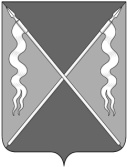 ЛЕНИНГРАДСКОГО РАЙОНАпостановлениеот ___________								                        № ___станица ЛенинградскаяОб утверждении Порядка выявления и демонтажа незаконно размещенных нестационарных торговых объектов на территории Ленинградского сельского поселения Ленинградского районаВ соответствии с Гражданским кодексом Российской Федерации, Земельным кодексом Российской Федерации, Федеральным законом                 от 6 октября 2003 года № 131-ФЗ «Об общих принципах организации местного самоуправления в Российской Федерации», Федеральным законом                     от 28 декабря 2009 года № 381-ФЗ «Об основах государственного регулирования торговой деятельности в Российской Федерации», Правилами благоустройства территории Ленинградского сельского поселения Ленинградского района, утвержденных решением Совета Ленинградского сельского поселения Ленинградского района № 19 от 10.03.2017 года                 (с изменениями), постановлением администрации Ленинградского сельского поселения Ленинградского района от 21 июня 2023 года № 259 «Об утверждении Положения о размещении нестационарных торговых объектов на территории Ленинградского сельского поселения Ленинградского района» в рамках обеспечения антитеррористической защищенности и безопасности населения, создания благоприятных условий для жизнедеятельности населения, охраны окружающей среды, п о с т а н о в л я ю:1. Утвердить Порядок выявления и демонтажа незаконно размещенных нестационарных торговых объектов на территории Ленинградского сельского поселения Ленинградского района (приложение 1).2. Утвердить состав комиссии по выявлению и демонтажу незаконно размещенных нестационарных торговых объектов на территории Ленинградского сельского поселения Ленинградского района (приложение 2).3. Утвердить Положение о работе комиссии по выявлению и демонтажу незаконно размещенных нестационарных торговых объектов на территории Ленинградского сельского поселения Ленинградского района (приложение 3).4. Обеспечить в порядке, установленном действующим законодательством Российской Федерации, выполнение работ (оказание услуг) по демонтажу незаконно размещенных нестационарных торговых объектов в места, определенные для хранения демонтированных нестационарных торговых объектов, и по осуществлению хранения таких объектов.5. Обеспечить взаимодействие с отделом МВД России по Ленинградскому району в части реализации мероприятий по освобождению земельных участков, занятых незаконно размещенными нестационарными торговыми объектами, в том числе по демонтажу и (или) перемещению таких объектов.6. Рекомендовать:6.1. Отделу  МВД России по Ленинградскому району в рамках обеспечения антитеррористической защищенности и безопасности населения оказывать содействие комиссии в выявлении незаконно размещенных нестационарных торговых объектов, установлении их владельцев и в осуществлении демонтажа таких объектов.6.2. Владельцам незаконно размещенных нестационарных торговых объектов на территории Ленинградского сельского поселения Ленинградского района, принять меры к демонтажу таких объектов и приведению земельных участков в первоначальное состояние.В случае принудительного демонтажа нестационарного торгового объекта в соответствии с Порядком, указанным в пункте 1 настоящего постановления при отказе правообладателя самостоятельно обеспечить демонтаж, администрация Ленинградского сельского поселения Ленинградского района не несет ответственности за состояние и сохранность незаконно размещенных нестационарных торговых объектов, товаров, оборудования или иного имущества, находящегося в объекте, при его демонтаже и (или) перемещении на специально организованную площадку для хранения незаконно размещенных нестационарных торговых объектов. Демонтаж и (или) перемещении на специально организованную площадку для хранения незаконно размещенных нестационарных торговых объектов обеспечивается за счет средств правообладателя объекта.	7. Отделу по организационно-правовой и кадровой политике администрации Ленинградского сельского поселения (Кузнецов С.Б.) обеспечить размещение настоящего постановления на официальном интернет – портале Администрации Ленинградского сельского поселения Ленинградского района (www.adminlenposel.ru).8. Контроль за выполнением настоящего постановления возложить         на начальника отдела землеустройства и имущественных отношений администрации Ленинградского сельского поселения Татаринцеву С.В.          9. Настоящее постановление вступает в силу со дня его официального опубликования.Глава Ленинградского сельского поселенияЛенинградского района                                                            И.С. СкоробогаченкоПорядок
выявления и демонтажа нестационарных торговых объектов незаконно размещенных на территории Ленинградского сельского поселения Ленинградского района1. Общие положения1.1. Настоящий Порядок регламентирует деятельность по осуществлению мероприятий администрацией Ленинградского сельского поселения Ленинградского района в рамках предоставленных полномочий по демонтажу нестационарных торговых объектов незаконно размещенных на земельных участках, находящихся в муниципальной собственности Ленинградского сельского поселения Ленинградского района, а также земельных участках государственная собственность на которые не разграничена.1.2. Рассмотрение вопросов о демонтаже нестационарных торговых объектов незаконно размещенных на земельных участках, находящихся в муниципальной собственности Ленинградского сельского поселения Ленинградского района, а также земельных участках государственная собственность на которые не разграничена, осуществляется постоянно действующей комиссией Ленинградского сельского поселения Ленинградского района по выявлению незаконно размещенных нестационарных объектов, находящихся на территории Ленинградского сельского поселения Ленинградского района (далее - Комиссия).Утверждение состава комиссии и обеспечение ее деятельности осуществляется администрацией Ленинградского сельского поселения Ленинградского района.Реализация решения комиссии о демонтаже незаконно размещенных нестационарных торговых объектов осуществляется администрацией Ленинградского сельского поселения Ленинградского района.1.3. В настоящем Порядке используются следующие термины и определения:1.3.1. Незаконно размещенные нестационарные объекты – объекты, не являющиеся объектами капитального строительства – объекты, которые не имеют прочной связи с землей и конструктивные характеристики которых позволяют осуществить их перемещение и (или) демонтаж и последующую сборку без несоразмерного ущерба назначению и без изменения основных характеристик строений, сооружений, для установки которых не требуется разрешение на строительство, размещенные на земельных участках, находящихся в муниципальной собственности Ленинградского сельского поселения Ленинградского района, а также земельных участках государственная собственность на которые не разграничена, без документов, являющихся основанием для размещения таких объектов, оформленных в порядке, установленном правовыми актами Российской Федерации, Краснодарского края, муниципальными правовыми актами, либо в случае, когда истек срок действия документов, являющихся основанием для размещения таких объектов.К нестационарным объектам (далее также объект) относятся следующие виды движимого имущества:нестационарные торговые объекты, в том числе киоски, павильоны, торговые галереи, лотки, палатки, тележки, а также нестационарные торговые объекты временного размещения: бахчевые развалы, елочные базары, площадки для продажи рассады и саженцев, автомагазины, автоцистерны, прилавки и холодильное оборудование для хранения и реализации скоропортящейся продукции и напитков; объекты общественного питания (кафетерии, закусочные и иные точки общественного питания), оборудованные в некапитальных строениях.1.3.2. Документы, являющиеся основанием для размещения нестационарных торговых объектов:действующее разрешение на размещение нестационарного торгового объекта в месте, установленном схемой размещения нестационарных торговых объектов;действующий договор на размещение нестационарного торгового объекта в месте, установленном схемой размещения нестационарных торговых объектов.1.3.3. Правообладатель объекта – физическое или юридическое лицо, индивидуальный предприниматель, в чьей собственности находится объект и (или) фактически осуществляющий использование объекта.1.3.4. Демонтаж незаконного нестационарного торгового объекта – разборка незаконно размещенного нестационарного торгового объекта на составляющие элементы, в том числе с возможным нанесением ущерба назначению указанного объекта и другим объектам, с которыми демонтируемый объект конструктивно связан (далее – демонтаж).1.4. Установка нестационарных торговых объектов на земельных участках, находящихся в муниципальной собственности Ленинградского сельского поселения Ленинградского района, а также земельных участках государственная собственность на которые не разграничена, без документов, являющихся основанием для размещения таких объектов, и (или) эксплуатация таких нестационарных объектов в случае, когда истек срок действия документов, являющихся основанием для размещения таких объектов, не допускаются. В случае размещения нестационарного торгового объекта на земельных участках, находящихся в муниципальной собственности Ленинградского сельского поселения Ленинградского района, а также земельных участках государственная собственность на которые не разграничена, без документов, являющихся основанием для размещения таких объектов, и (или) эксплуатация таких нестационарных торговых объектов в случае, когда истек срок действия документов, являющихся основанием для размещения объекта, такой объект подлежит демонтажу.1.5. Настоящий Порядок является обязательным для исполнения всеми физическими и юридическими лицами, индивидуальными предпринимателями – правообладателями нестационарных торговых объектов, размещенных на земельных участках, находящихся в муниципальной собственности Ленинградского сельского поселения Ленинградского района, а также земельных участках государственная собственность на которые не разграничена, собственниками или иными законными владельцами недвижимого имущества, к которому присоединены такие нестационарные торговые объекты, независимо от их организационно – правовой формы.2. Порядок выявления и демонтажа нестационарныхторговых объектов2.1. Комиссии самостоятельно организуют работу по сбору информации и выявлению незаконно размещенных нестационарных торговых объектов, находящихся на территории Ленинградского сельского поселения Ленинградского района.2.2. Комиссия:2.2.1. На регулярной основе выявляет незаконно размещенные нестационарные торговые объекты;2.2.2. Осуществляет анализ наличия документов, являющихся основанием для размещения нестационарных торговых объектов, в течение пяти рабочих дней с момента получения информации:обращений граждан, юридических лиц, органов государственной власти  и других заинтересованных лиц о незаконном размещении нестационарных торговых объектов.2.3. В случае выявления незаконно размещенного нестационарного торгового объекта комиссия в течение двух рабочих дней, с момента поступления информации, о выявлении незаконно размещенного нестационарного торгового объекта, для установления и фиксирования факта установки и (или) эксплуатации такого объекта, обеспечивает выезд по адресу размещения, указанному в информации, с целью составления акта о выявлении незаконно размещенного нестационарного торгового объекта (приложение № 1 к настоящему Порядку).При выявлении незаконно размещенного нестационарного торгового объекта, вид которого не позволяет осуществить разборку такого объекта на составляющие элементы без нанесением ущерба назначению объекта и другим объектам, с которыми объект конструктивно связан, комиссия в течение двух рабочих дней с момента выявления такого объекта направляет запрос в управление архитектуры и градостроительства администрации муниципального образования Ленинградский район о представлении информации о характере незаконно размещенного нестационарного торгового объекта на предмет наличия признаков капитальности/некапитальности и сведений о земельном участке, занимаемом незаконно размещенным нестационарным торговым объектом.В течение трех рабочих дней со дня получения указанных информации и сведений от управления архитектуры и градостроительства администрации муниципального образования Ленинградский район комиссия составляет отчет, который содержит сведения о типе выявленного нестационарного торгового объекта, адресе размещения объекта, о земельном участке, на котором расположен нестационарный торговый объект с приложением заключения управления архитектуры и градостроительства администрации муниципального образования Ленинградский район и при наличии оснований принимает решение о демонтаже нестационарного торгового объекта.Решение комиссии утверждается председателем комиссии.2.4. В срок, не превышающий двух рабочих дней, с момента принятия решения, указанного в пункте 2.3. Порядка, секретарь комиссии направляет принятое решение в соответствующий уполномоченный орган для организации работы по демонтажу нестационарного объекта, а также составляет правообладателю объекта уведомление о демонтаже незаконно размещенного нестационарного торгового объекта (далее - уведомление) с указанием срока самостоятельного демонтажа нестационарного торгового объекта и приведения места его размещения в первоначальное состояние (приложение № 2 к настоящему Порядку) и вручает лично под роспись правообладателю объекта.Срок самостоятельного демонтажа нестационарного торгового объекта определяется в зависимости от вида нестационарного торгового объекта и не может превышать семи рабочих дней.В случае, если правообладатель объекта неизвестен комиссия принимает меры для выявления лица, осуществившего незаконную установку выявленного нестационарного торгового объекта.2.5. Правообладатель нестационарного торгового объекта в течение срока, указанного в уведомлении, обязан самостоятельно произвести демонтаж нестационарного торгового объекта и привести место его размещения в первоначальное состояние.При добровольном демонтаже незаконно размещенного нестационарного торгового объекта правообладателем, администрацией Ленинградского сельского поселения Ленинградского района составляется акт, в котором фиксируется факт демонтажа нестационарного объекта (Приложение № 3 к Порядку).2.6. В случае невыполнения правообладателем нестационарного торгового объекта демонтажа объекта, указанного в уведомлении, организация мероприятий по демонтажу незаконно размещенного нестационарного торгового объекта и его последующему хранению осуществляется администрацией Ленинградского сельского поселения Ленинградского района в установленном порядке в течение одного месяца со дня истечения указанного срока.В случае отказа правообладателя в добровольном порядке осуществить демонтаж и вывоз нестационарного торгового объекта с места его размещения администрация Ленинградского сельского поселения Ленинградского района не несет ответственности за состояние и сохранность нестационарного торгового объекта, товаров, оборудования или иного имущества, находящегося в объекте, при его демонтаже и (или) перемещении на специально организованную площадку для хранения нестационарных торговых объектов.2.6.1. В этом случае администрация Ленинградского сельского поселения Ленинградского района не позднее семи рабочих дней, с момента истечения срока, указанного в уведомлении, составляет акт, в котором фиксирует факт невыполнения правообладателем нестационарного торгового объекта уведомления о демонтаже (приложение № 3 к Порядку).2.6.2. Демонтаж, транспортировка в место хранения, хранение и в необходимых случаях демонтированных нестационарных торговых объектов производятся администрацией Ленинградского сельского поселения Ленинградского района своими силами или путем привлечения подрядных организаций в соответствии с требованиями законодательства Российской Федерации о закупках товаров, работ, услуг для обеспечения государственных и муниципальных нужд.2.6.3. Отсутствие правообладателя нестационарного торгового объекта при его демонтаже и (или) перемещении не является препятствием для осуществления действий по демонтажу и (или) перемещению нестационарного торгового объекта на специально организованную для хранения площадку.2.6.4. В целях обеспечения охраны общественного порядка сотрудниками полиции при демонтаже объекта ответственные работники администрации Ленинградского сельского поселения Ленинградского района уведомляют отдел МВД по Ленинградскому району о дате и времени демонтажа торгового объекта.2.6.5. Перед проведением демонтажа незаконно размещенного нестационарного торгового объекта, объект подлежит описи ответственными работниками администрации Ленинградского сельского поселения Ленинградского района (приложение № 5 к Порядку).В случае отказа правообладателя объекта от вывоза товаров, оборудования или иного имущества, находящегося в нестационарном торговом объекте, либо в случае отсутствия правообладателя незаконно размещенного нестационарного торгового объекта уполномоченный орган осуществляет вскрытие нестационарного торгового объекта, фотофиксацию указанного имущества, опечатывает объект, присваивает объекту уникальный номер, идентифицирующий объект на время его хранения, и обеспечивает перемещение объекта на специально организованную для хранения площадку и передачу по акту (приложение № 6 к Порядку) уполномоченному лицу, осуществляющему хранение.В случае если демонтаж незаконно размещенного нестационарного торгового объекта невозможен без нанесения ущерба назначению указанного объекта уполномоченный орган производит опись товаров, оборудования или иного имущества, находящегося в нестационарном торговом объекте, фотофиксацию указанного имущества, его перемещение на специально организованную для хранения площадку и передачу по акту (приложение № 6 к Порядку) на хранение вместе с демонтированным объектом (его составляющими элементами).2.6.6. По результатам демонтажа незаконно размещенного нестационарного торгового объекта ответственным работником уполномоченного органа составляется акт о демонтаже незаконно размещенного нестационарного торгового объекта на территории Ленинградского сельского поселения Ленинградского района по форме, установленной приложением № 4 к настоящему Порядку.Акт о демонтаже незаконно размещенного нестационарного торгового объекта подписывается правообладателем такого нестационарного торгового объекта. В случае его отсутствия при демонтаже нестационарного торгового объекта либо отказа от подписания, в акте о демонтаже незаконно размещенного нестационарного торгового объекта делается соответствующая запись.Демонтированный незаконно размещенный нестационарный торговый объект подлежит вывозу в место, указанное в акте о демонтаже незаконно размещенного нестационарного торгового объекта.2.7. Расходы, связанные с демонтажем и хранением незаконно размещенного нестационарного торгового объекта, подлежат возмещению в соответствии с действующим законодательством РФ.2.7.1. К расходам, связанным с мероприятиями по демонтажу незаконно размещенного нестационарного торгового объекта, относятся:расходы по демонтажу, перевозке и хранению демонтированного нестационарного торгового объекта (его составляющих элементов) (в случае если демонтаж, перевозка, хранение демонтированных нестационарных торговых объектов производятся уполномоченным органом путем привлечения подрядных организаций).2.7.2. В случае отказа правообладателем объекта произведения погашения расходов  по демонтажу, перевозке и хранению демонтированного нестационарного торгового объекта (его составляющих элементов) в добровольном порядке, проводится претензионная работа.После проведения претензионной работы все материалы в отношении данного правообладателя нестационарного торгового объекта администрацией Ленинградского сельского поселения Ленинградского района направляются  в суд в порядке, установленном процессуальным законодательством Российской Федерации.2.8. В случае если незаконно размещенный нестационарный торговый объект после его демонтажа правообладателем в добровольном порядке вновь размещен на территории, с которой он был демонтирован, уполномоченный орган в течение трех рабочих дней с момента поступления к нему сведений о размещении нестационарного торгового объекта осуществляет принудительный демонтаж такого нестационарного торгового объекта на основании уведомления, ранее выданного уполномоченным органом в отношении данного объекта. В указанном случае срок добровольного демонтажа не устанавливается.Демонтаж незаконно размещенного нестационарного объекта осуществляется в соответствии с пунктом 2.6. Порядка.3. Порядок хранения, возврата  демонтированных нестационарных торговых объектов3.1. Демонтированные нестационарные торговые объекты подлежат хранению в течение трех месяцев с момента их демонтажа.В случае не востребования нестационарных торговых объектов подлежащих хранению по истечению срока указанного в п. 3.1 настоящего Порядка уполномоченным органом применяются нормы действующего законодательства РФ относящиеся к бесхозяйным объектам. 3.2. Правообладатель объекта в целях возврата ему находящегося на хранении объекта, его составляющих элементов и имущества, находившегося в демонтированном объекте (далее - предмет хранения), обращается с заявлением в администрацию Ленинградского сельского поселения Ленинградского района.К заявлению прилагаются копии паспорта (для физического лица), свидетельства о государственной регистрации в налоговом органе или лист записи соответствующего реестра - ЕГРЮЛ или ЕГРИП (для юридических лиц и индивидуальных предпринимателей) и документов, подтверждающих полномочия представителя заявителя, в случае если заявление подается представителем заявителя документы, подтверждающие принадлежность объекта правообладателю (копия ранее действовавшего договора пользования земельным участком для размещения объекта либо договора на размещение объекта, не являющегося объектом, договора на размещение нестационарного торгового объекта, решение суда об установлении права собственности на объект, по желанию правообладателя - также иные документы).3.2.1. Уполномоченный орган в день обращения заявителя осуществляет возврат предмета хранения и направляет в адрес заявителя платежный документ о возмещении расходов по демонтажу, перевозке и хранению демонтированного нестационарного торгового объекта (его составляющих элементов), который ему необходимо оплатить в течение 5 рабочих дней с момента получения.Начальник отдела землеустройства и имущественныхотношений администрации Ленинградского сельского поселения                                            С.В.ТатаринцеваПриложение 1к Порядку выявления и демонтажа нестационарных торговых объектов, незаконно размещенных на территории Ленинградского сельского поселения Ленинградского районаАкт №___о выявлении незаконно размещенногонестационарного торгового объекта на территории Ленинградского сельского поселения Ленинградского района«___» ________ 20___ года                                                            ст. ЛенинградскаяКомиссией по выявлению и демонтажу незаконно размещенных нестационарных торговых объектов, находящихся на территории Ленинградского сельского поселения Ленинградского района (далее - Комиссия) составлен настоящий акт о том, что____________________________________________________________________(адрес и место расположения нестационарного торгового объекта)____________________________________________________________________(данные лица, незаконно установившего нестационарный торговый объект:____________________________________________________________________Ф.И.О. и адрес – для гражданина; наименование, адрес,____________________________________________________________________Ф.И.О. и должность уполномоченного лица – для юридического лица)установлен,____________________________________________________________________(вид нестационарного объекта)изготовленный из_____________________________________________________.Данный земельный участок в порядке, установленном действующим законодательством Российской Федерации, для установки нестационарного торгового объекта не предоставлялся.Акт составлен в присутствии правообладателя объекта____________________________________________________________________(уполномоченного представителя):____________________________________________________________________(Ф.И.О. владельца объекта (уполномоченного представителя)_____________    (Подпись)____________________________________________________________________(в случае отказа правообладателя объекта (уполномоченногопредставителя) от подписи в акте делается соответствующая запись)Подпись членов комиссии:________________________________________________________________________________________________________________________________________________________________________________________________________________________Приложение:фотографии нестационарного торгового объекта.Приложение 2к Порядку выявления и демонтажа нестационарных торговых объектов, незаконно размещенных на территории Ленинградского сельского поселения Ленинградского районаУведомление №_______о демонтаже незаконно размещенного нестационарного                                       торгового объекта«___» ________ 20___ года                                                            ст. ЛенинградскаяВыдано_________________________________________________________          (данные лица, незаконно разместившего нестационарный объект:        Ф.И.О. - для гражданина; наименование, адрес - для юридического лица)в отношении незаконно размещенного нестационарного торгового объекта________________________________________________________________,(наименование незаконно размещенного объекта)расположенного по адресу:____________________________________________                                                        (далее - нестационарный торговый объект).Комиссией по выявлению и демонтажу незаконно размещенных нестационарных торговых объектов, находящихся на территории Ленинградского сельского поселения Ленинградского района (далее - Комиссия), на основании акта о выявлении незаконно размещенного нестационарного торгового объекта на территории Ленинградского сельского поселения ленинградского района от________________№ ___________ принято решение о демонтаже нестационарного торгового объекта от _____________ №_____________. Предлагаем в срок до _______________ 20___ года Вашими силами и средствами демонтировать незаконно размещенный Вами нестационарный торговый объект.Об исполнении настоящего уведомления просим сообщить в администрацию Ленинградского сельского поселения Ленинградского района до ____________20__ года.В случае невыполнения Вами требования о демонтаже незаконно размещенного нестационарного торгового объекта в срок до____________20 ___года, демонтаж незаконно размещенного нестационарного торгового объекта будет произведен администрацией Ленинградского сельского поселения Ленинградского района.Информацию о месте хранения демонтированного нестационарного торгового объекта можно получить в администрации Ленинградского сельского поселения Ленинградского района.Уведомление получено:________________________________________________                                            (Ф.И.О., подпись гражданина или уполномоченного                                                   представителя юридического лица, незаконно                                                         разместившего нестационарный объект)Приложение 3к Порядку выявления и демонтажа нестационарных торговых объектов, незаконно размещенных на территории Ленинградского сельского поселения Ленинградского районаАкт №________об исполнении (неисполнении) уведомления о демонтаже незаконно размещенного нестационарного торгового объекта«___» ________ 20___ года                                                            ст. Ленинградская____________________________________________________________________(Ф.И.О., должность представителей уполномоченного органа)Составили настоящий акт о том, что____________________________________________________________________(данные юридического или физического лица (ИП)____________________________________________________________________(уполномоченных представителей) адрес, телефон)____________________________________________________________________осуществивший неправомерное размещение нестационарного торгового объекта по адресу:____________________________________________________________________исполнил (не исполнил) уведомления о демонтаже незаконно размещенного нестационарного торгового  объекта от «___»_________ 20____г. № ________.____________________________________________________________________(указывается: нестационарный торговый объект демонтирован(не демонтирован), вывезен (не вывезен)Акт составлен в присутствии правообладателя объекта____________________________________________________________________(уполномоченного представителя):_________________________________________________________  __________    (Ф.И.О. владельца объекта (уполномоченного представителя)         (Подпись)____________________________________________________________________(в случае отказа владельца объекта (уполномоченного представителя)от подписи в акте делается соответствующая запись)Подпись представителей уполномоченного органа:________________________________________________________________________________Приложение:фотографии нестационарного торгового объекта.Приложение 4к Порядку выявления и демонтажа нестационарных торговых объектов, незаконно размещенных на территории Ленинградского сельского поселения Ленинградского районаАкт №________о демонтаже незаконно размещенного нестационарного торгового объекта«___» ________ 20___ года                                                            ст. Ленинградская____________________________________________________________________(наименование организации, осуществляющей демонтаж)в присутствии:____________________________________________________________________(Ф.И.О., должность)осуществили принудительный демонтаж незаконно размещенного нестационарного торгового объекта, расположенного по адресу (местоположению):____________________________________________________________________________________________________________________(адрес (местоположение) места размещения нестационарного объекта)____________________________________________________________________(данные юридического или физического лица (ИП), адрес)Демонтаж произведен на основании решения комиссии по выявлению и демонтажу незаконно размещенных нестационарных торговых объектов, находящихся на территории Ленинградского сельского поселения Ленинградского района от «____» ________20___г. № _______, уведомления о демонтаже незаконно размещенного нестационарного торгового объекта от «____» ________20___г. № _______.Внешнее состояние объекта на момент демонтажа: ________________________Вскрытие объекта не производилось (производилось) (нужное подчеркнуть).Разборка объекта не производилась (производилась) (нужное подчеркнуть).Причины невозможности демонтажа объекта без его разборки: ______________Принудительно демонтированный объект передан на ответственное хранение:____________________________________________________________________(указывается лицо, которому на хранение передается объект)находится на хранении по адресу:_______________________________________При демонтаже проводилась: фото - и видеосъемка (нужное подчеркнуть).Представитель организации, осуществляющей демонтаж:____________________________________________________________________(Ф.И.О., должность, подпись)Представители уполномоченного органа:____________________________________________________________________(Ф.И.О., должность, подпись)Иные присутствующие лица:____________________________________________________________________(Ф.И.О., должность, подпись)С актом ознакомлен:____________________________________________________________________(данные юридического или физического лица(ИП) правообладателя нестационарного объекта, подпись)От подписи отказался:____________________________________________________________________(Ф.И.О., должность, подпись представителя уполномоченного органа)Приложение:фото - и (или) видеоматериалы.Приложение 5к Порядку выявления и демонтажа нестационарных торговых объектов, незаконно размещенных на территории Ленинградского сельского поселения Ленинградского районаОпись
имущества и иных материальных ценностей, обнаруженных при демонтаже незаконно размещенного нестационарного торгового объекта«___» ________ 20___ года                                                            ст. ЛенинградскаяПри осуществлении демонтажа незаконно размещенного нестационарного торгового объекта, расположенного по адресу:____________________________Тип нестационарного торгового объектапринадлежащего______________________________________________________(данные юридического или физического лица (ИП), адрес)обнаружено следующее имущество:При выполнении демонтажа с разборкой объекта:Представитель уполномоченного органа:____________________________________________________________________(Ф.И.О., должность, подпись)Присутствующие лица:____________________________________________________________________(ФИО, должность, подпись)Приложение 6к Порядку выявления и демонтажа нестационарных торговых объектов, незаконно размещенных на территории Ленинградского сельского поселения Ленинградского районаАкт
приема-передачи материальных ценностей на ответственное хранение«___» ________ 20___ года                                                            ст. Ленинградская____________________________________________________________________ (Ф.И.О., должность, подпись представителя уполномоченного органа) ____________________________________________________________________(Ф.И.О., должность, подпись представителя лица, которому передаетсяна ответственное хранение)в присутствии:составили настоящий акт о том, что _____________________________________                                                                          (Ф.И.О. представителя                                                                        уполномоченного органа)сдал, а ______________________________________________________________(Ф.И.О. представителя лица, которому передается наответственное хранение)принял на ответственное хранение нижеперечисленные материальные ценности:При выполнении демонтажа с разборкой объекта:Представитель уполномоченного органа:_________________________________                                                                            (Ф.И.О., должность, подпись)Представитель лица, кому передается на ответственное хранение:____________________________________________________________________(Ф.И.О., должность, подпись)Состав комиссии по выявлению и демонтажу незаконно размещенных нестационарных торговых объектов на территории Ленинградского сельского поселения Ленинградского районаПОЛОЖЕНИЕ 
о работе комиссии по выявлению незаконно размещенных нестационарных торговых объектов, находящихся на территории Ленинградского сельского поселения Ленинградского района1. Общие положения1.1. Настоящий Порядок определяет работу комиссии по выявлению незаконно размещенных нестационарных торговых объектов, находящихся на территории Ленинградского сельского поселения Ленинградского района (далее - Комиссия).1.2. Комиссия является постоянно действующим органном администрации Ленинградского сельского поселения Ленинградского района, по рассмотрению вопросов, связанных с выявленными незаконно размещенными нестационарными торговыми объектами на территории Ленинградского сельского поселения Ленинградского района, в целях организации демонтажа перемещения, хранения, транспортирования  данных объектов, в соответствии с Порядком выявления и демонтажа незаконно размещенных на территории Ленинградского сельского поселения Ленинградского района.1.2. Комиссия в своей деятельности руководствуется Конституцией Российской Федерации, Гражданским кодексом Российской Федерации, Земельным кодексом Российской Федерации, Федеральным законом                  от 6 октября 2003 года № 131-ФЗ «Об общих принципах организации местного самоуправления в Российской Федерации», Федеральным законом                     от 28 декабря 2009 года № 381-ФЗ «Об основах государственного регулирования торговой деятельности в Российской Федерации», Правилами благоустройства территории Ленинградского сельского поселения Ленинградского района, утвержденных решением Совета Ленинградского сельского поселения Ленинградского района № 19 от 10.03.2017 года                 (с изменениями), постановлением администрации Ленинградского сельского поселения Ленинградского района от 21 июня 2023 года № 259 «Об утверждении Положения о размещении нестационарных торговых объектов на территории Ленинградского сельского поселения Ленинградского района» (с изменениями), иными нормативными правовыми актами.1.3. Комиссия создается при администрации Ленинградского сельского поселения Ленинградского района и проводит свою работу в границах территории Ленинградского сельского поселения Ленинградского района.Комиссия самостоятельно организует работу на территории Ленинградского сельского поселения Ленинградского района по сбору информации и выявлению незаконно размещенных нестационарных торговых объектов, находящихся на территории Ленинградского сельского поселения Ленинградского района.2. Основные задачи комиссии2.1. Основными задачами являются:выявление незаконно размещенных нестационарных торговых объектов;организация взаимодействия между органами государственной власти в области пресечения незаконного размещения нестационарных торговых объектов;принятие решения о демонтаже нестационарного торгового объекта. Решения о демонтаже незаконно размещенных нестационарных торговых объектов на территории Ленинградского сельского поселения Ленинградского района обязательны для исполнения всеми гражданами и юридическими лицами независимо от организационно-правовой формы и формы собственности.3. Функции (полномочия) комиссии3.1. Комиссия в пределах своей компетенции имеет право:запрашивать и получать от органов государственной власти информацию (материалы), необходимую для осуществления полномочий комиссии, в порядке, установленном действующим законодательством;принимать решения по вопросам, относящимся к компетенции комиссии;приглашать в установленном порядке на свои заседания иных заинтересованных лиц для дачи пояснений и предоставления дополнительных документов (сведений) по существу рассматриваемых комиссией вопросов.3.2. Комиссия:3.2.1. На регулярной основе выявляет незаконно размещенные нестационарные торговые объекты;3.2.2. Осуществляет анализ наличия документов, являющихся основанием для размещения нестационарных торговых объектов, в течение пяти рабочих дней с момента получения:обращений граждан и юридических лиц о незаконном размещении нестационарных торговых объектов;информации органов государственной власти о выявлении незаконно размещенных нестационарных торговых объектов;3.3. В случае выявления, незаконно размещенного нестационарного торгового объекта комиссия в течение двух рабочих дней, с момента поступления информации, о выявлении незаконно размещенного нестационарного торгового объекта, для установления и фиксирования факта установки и (или) эксплуатации такого объекта, обеспечивает выезд по адресу размещения, указанному в информации, с целью составления акта о выявлении незаконно размещенного нестационарного торгового объекта.При выявлении незаконно размещенного нестационарного торгового объекта, вид которого не позволяет осуществить разборку такого объекта на составляющие элементы без нанесением ущерба назначению объекта и другим объектам, с которыми объект конструктивно связан, комиссия в течение двух рабочих дней с момента выявления такого объекта направляет запрос в управление архитектуры и градостроительства администрации муниципального образования Ленинградский район о представлении информации о характере незаконно размещенного нестационарного торгового объекта на предмет наличия признаков капитальности/некапитальности и сведений о земельном участке, занимаемом незаконно размещенным нестационарным торговым объектом.В течение трех рабочих дней со дня получения указанных информации и сведений от управления архитектуры и градостроительства администрации муниципального образования Ленинградский район комиссия составляет отчет, который содержит сведения о типе выявленного нестационарного торгового объекта, адресе размещения объекта, о земельном участке, на котором расположен нестационарный торговый объект с приложением заключения управления архитектуры и градостроительства администрации муниципального образования Ленинградский район и при наличии оснований принимает решение о демонтаже нестационарного торгового объекта.3.4. В срок, не превышающий двух рабочих дней, с момента принятия решения, указанного в пункте 2.3 Порядка, секретарь комиссии направляет принятое решение в соответствующий уполномоченный орган для организации работы по демонтажу нестационарного объекта, а также составляет правообладателю объекта уведомление о демонтаже незаконно размещенного нестационарного торгового объекта (далее - уведомление) с указанием срока самостоятельного демонтажа нестационарного торгового объекта и приведения места его размещения в первоначальное состояние (приложение № 2 к настоящему Порядку) и вручает лично под роспись правообладателю объекта, проставляемую в копии сопроводительного письма, с указанием даты получения.В случае, если правообладатель объекта неизвестен секретарь комиссии в течение двух рабочих дней, с момента принятия решения комиссии, направляет уведомление путем:размещения уведомления на самом объекте. Размещение уведомления фиксируется фотосъемкой.3.5. В срок не превышающий двух рабочих дней, с момента принятия решения комиссии, секретарь комиссии обеспечивает размещение непосредственно на объектах (при отсутствии информации о правообладателе) следующую информацию:о результатах проведения на территории Ленинградского сельского поселения Ленинградского района мониторинга обоснованности размещения нестационарных торговых объектов и реализуемых мерах по демонтажу незаконно размещенных нестационарных торговых объектов;о самостоятельном осуществлении уполномоченным органом администрации Ленинградского сельского поселения Ленинградского района демонтажа и (или) перемещения незаконно размещенного нестационарного торгового объекта на специально организованную для хранения площадку в случае отказа правообладателей объектов в добровольном порядке демонтировать указанный объект;о месте и сроке хранения демонтированных или перемещенных нестационарных торговых объектов (их составных частей), перечне документов, необходимых для возврата правообладателям находящихся на хранении нестационарных торговых объектов.4. Организация деятельности комиссии по профилактике правонарушений4.1. Основной формой работы Комиссии являются заседания. Комиссия вправе проводить выездные заседания (по месту нахождения незаконно размещенного нестационарного торгового объекта).4.2. Заседание комиссии считается правомочными, если в нем участвует более половины ее членов, и оформляется протоколом, который подписывается председателем комиссии либо при его отсутствии лицом, исполняющим его обязанности, и секретарем.4.3. Решения комиссии принимаются в соответствии с ее компетенцией простым большинством голосов присутствующих на заседании членов комиссии (при равенстве голосов председатель комиссии, либо при его отсутствии лицо, исполняющее его обязанности, имеет право решающего голоса).4.4. Решения, принятые комиссией доводятся до сведения заинтересованных лиц в соответствии с Порядком настоящего Положения.4.5. Секретарь комиссии осуществляет ведение документации, а также организационно-техническое обеспечение деятельности комиссии.Начальник отдела землеустройства и имущественныхотношений администрации Ленинградского сельского поселения                                            С.В.ТатаринцеваПриложение 1Утвержден
постановлением администрации
Ленинградского сельского поселения
Ленинградского района
от __________________ № ____Начало демонтажа:час.______мин._____Окончание демонтажа:час.______мин. _____№ п/пНаименованиеКоличество№ п/пСоставные материалы нестационарного торгового объектаРазмерКоличество№ п/пНаименованиеКоличество№ п/пСоставные материалы нестационарного объектаРазмерКоличествоПриложение 2Утвержден
постановлением администрации
Ленинградского сельского поселения
Ленинградского района
от __________________ № ____Татаринцева Сюзанна Вагановна Начальник отдела землеустройства и имущественных отношений администрации  Ленинградского сельского поселения, председатель комиссииНачальник отдела землеустройства и имущественных отношений администрации  Ленинградского сельского поселения, председатель комиссииНачальник отдела землеустройства и имущественных отношений администрации  Ленинградского сельского поселения, председатель комиссииПетриченко Оксана Владимировна Ведущий специалист отдела землеустройства и имущественных отношений администрации Ленинградского сельского поселения,секретарь комиссииВедущий специалист отдела землеустройства и имущественных отношений администрации Ленинградского сельского поселения,секретарь комиссииВедущий специалист отдела землеустройства и имущественных отношений администрации Ленинградского сельского поселения,секретарь комиссииЧлены комиссии:Члены комиссии:Члены комиссии:Касьянова Юлия КонстантиновнаЗаместитель главы поселения, начальник отдела строительства, ЖКХ и транспорта администрации Ленинградского сельского поселенияЗаместитель главы поселения, начальник отдела строительства, ЖКХ и транспорта администрации Ленинградского сельского поселенияЗаместитель главы поселения, начальник отдела строительства, ЖКХ и транспорта администрации Ленинградского сельского поселенияПередириев Антон Геннадьевич Заместитель главы поселения, начальник отдела экономики и финансов администрации Ленинградского сельского поселенияЗаместитель главы поселения, начальник отдела экономики и финансов администрации Ленинградского сельского поселенияЗаместитель главы поселения, начальник отдела экономики и финансов администрации Ленинградского сельского поселенияКузнецов Сергей БорисовичЗаместитель главы поселения, начальник отдела по организационно-правовой и кадровой политике администрации Ленинградского сельского поселенияЗаместитель главы поселения, начальник отдела по организационно-правовой и кадровой политике администрации Ленинградского сельского поселенияЗаместитель главы поселения, начальник отдела по организационно-правовой и кадровой политике администрации Ленинградского сельского поселенияАнтоненко Андрей АлександровичДиректор МКУ «Отдел обеспечения основной деятельности администрации Ленинградского сельского поселенияДиректор МКУ «Отдел обеспечения основной деятельности администрации Ленинградского сельского поселенияДиректор МКУ «Отдел обеспечения основной деятельности администрации Ленинградского сельского поселения Суфрадзе Дмитрий АлександровичДепутат Совета Ленинградского сельского поселения Ленинградского районаДепутат Совета Ленинградского сельского поселения Ленинградского районаДепутат Совета Ленинградского сельского поселения Ленинградского районаПредставитель отдела  МВД России по Ленинградскому районуАнПо согласованиюПо согласованиюПо согласованиюПриложение 3Утверждено
постановлением администрации
Ленинградского сельского поселения
Ленинградского района
от __________________ № ____